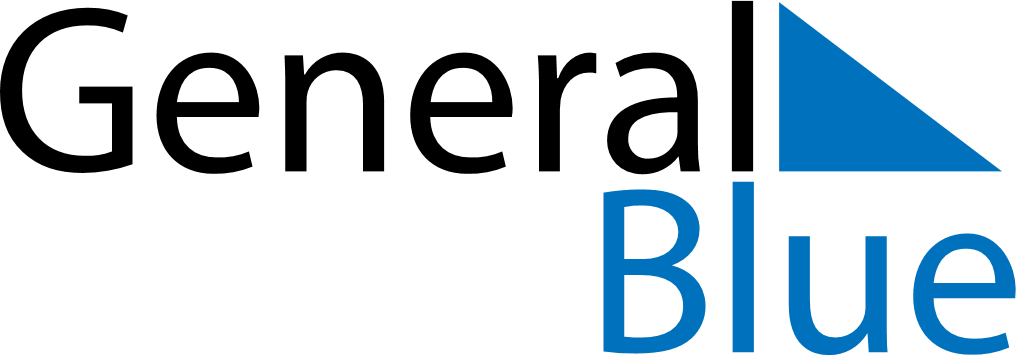 March 2024March 2024March 2024March 2024March 2024March 2024March 2024San Pedro de Jujuy, Jujuy, ArgentinaSan Pedro de Jujuy, Jujuy, ArgentinaSan Pedro de Jujuy, Jujuy, ArgentinaSan Pedro de Jujuy, Jujuy, ArgentinaSan Pedro de Jujuy, Jujuy, ArgentinaSan Pedro de Jujuy, Jujuy, ArgentinaSan Pedro de Jujuy, Jujuy, ArgentinaSundayMondayMondayTuesdayWednesdayThursdayFridaySaturday12Sunrise: 7:14 AMSunset: 7:49 PMDaylight: 12 hours and 34 minutes.Sunrise: 7:15 AMSunset: 7:48 PMDaylight: 12 hours and 33 minutes.34456789Sunrise: 7:15 AMSunset: 7:47 PMDaylight: 12 hours and 31 minutes.Sunrise: 7:16 AMSunset: 7:46 PMDaylight: 12 hours and 30 minutes.Sunrise: 7:16 AMSunset: 7:46 PMDaylight: 12 hours and 30 minutes.Sunrise: 7:16 AMSunset: 7:45 PMDaylight: 12 hours and 28 minutes.Sunrise: 7:16 AMSunset: 7:44 PMDaylight: 12 hours and 27 minutes.Sunrise: 7:17 AMSunset: 7:43 PMDaylight: 12 hours and 26 minutes.Sunrise: 7:17 AMSunset: 7:42 PMDaylight: 12 hours and 24 minutes.Sunrise: 7:18 AMSunset: 7:41 PMDaylight: 12 hours and 23 minutes.1011111213141516Sunrise: 7:18 AMSunset: 7:40 PMDaylight: 12 hours and 21 minutes.Sunrise: 7:19 AMSunset: 7:39 PMDaylight: 12 hours and 20 minutes.Sunrise: 7:19 AMSunset: 7:39 PMDaylight: 12 hours and 20 minutes.Sunrise: 7:19 AMSunset: 7:38 PMDaylight: 12 hours and 18 minutes.Sunrise: 7:20 AMSunset: 7:37 PMDaylight: 12 hours and 17 minutes.Sunrise: 7:20 AMSunset: 7:36 PMDaylight: 12 hours and 16 minutes.Sunrise: 7:21 AMSunset: 7:35 PMDaylight: 12 hours and 14 minutes.Sunrise: 7:21 AMSunset: 7:34 PMDaylight: 12 hours and 13 minutes.1718181920212223Sunrise: 7:21 AMSunset: 7:33 PMDaylight: 12 hours and 11 minutes.Sunrise: 7:22 AMSunset: 7:32 PMDaylight: 12 hours and 10 minutes.Sunrise: 7:22 AMSunset: 7:32 PMDaylight: 12 hours and 10 minutes.Sunrise: 7:22 AMSunset: 7:31 PMDaylight: 12 hours and 8 minutes.Sunrise: 7:23 AMSunset: 7:30 PMDaylight: 12 hours and 7 minutes.Sunrise: 7:23 AMSunset: 7:29 PMDaylight: 12 hours and 6 minutes.Sunrise: 7:23 AMSunset: 7:28 PMDaylight: 12 hours and 4 minutes.Sunrise: 7:24 AMSunset: 7:27 PMDaylight: 12 hours and 3 minutes.2425252627282930Sunrise: 7:24 AMSunset: 7:26 PMDaylight: 12 hours and 1 minute.Sunrise: 7:25 AMSunset: 7:25 PMDaylight: 12 hours and 0 minutes.Sunrise: 7:25 AMSunset: 7:25 PMDaylight: 12 hours and 0 minutes.Sunrise: 7:25 AMSunset: 7:24 PMDaylight: 11 hours and 58 minutes.Sunrise: 7:26 AMSunset: 7:23 PMDaylight: 11 hours and 57 minutes.Sunrise: 7:26 AMSunset: 7:22 PMDaylight: 11 hours and 56 minutes.Sunrise: 7:26 AMSunset: 7:21 PMDaylight: 11 hours and 54 minutes.Sunrise: 7:27 AMSunset: 7:20 PMDaylight: 11 hours and 53 minutes.31Sunrise: 7:27 AMSunset: 7:19 PMDaylight: 11 hours and 51 minutes.